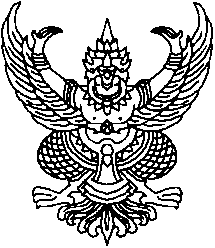 ประกาศเทศบาลตำบลออนใต้เรื่อง หลักเกณฑ์และวิธีการประเมินผลการปฏิบัติงาน ของพนักงานเทศบาล สังกัด เทศบาลตำบลออนใต้  ประจำปีงบประมาณ พ.ศ. 2565 ครั้งที่ 1 (วันที่ 1 ตุลาคม 2564 - วันที่ 31 มีนาคม 2565)------------------------------------------------------------------------------------โดยที่ คณะกรรมการกลางพนักงานเทศบาล ได้กำหนดมาตรฐานทั่วไปเกี่ยวกับหลักเกณฑ์และ วิธีการประเมินผลการปฏิบัติงานของพนักงานเทศบาล พ.ศ. 2558 กำหนดให้ เทศบาลตำบลออนใต้ ประกาศหลักเกณฑ์และวิธีการประเมินผลการปฏิบัติงานให้พนักงานเทศบาล ในสังกัดทราบโดยทั่วกัน ก่อนเริ่ม รอบการประเมินหรือในช่วงรอบการประเมิน ดังนั้น เทศบาลตำบลออนใต้ จึงประกาศหลักเกณฑ์และวิธีการประเมินผลการปฏิบัติราชการของ พนักงานเทศบาล สำหรับรอบการประเมิน ประจำปีงบประมาณ พ.ศ. 2564 ครั้งที่ 1 (วันที่ 1 ตุลาคม 2563 - วันที่ 31 มีนาคม 2564) ดังนี้ 1. การประเมินผลการปฏิบัติงานของพนักงานเทศบาล ให้คำนึงถึงระบบการบริหารผลงาน (Perfomance Management) โดยมีองค์ประกอบการประเมินและสัดส่วนคะแนน แบ่งเป็น 2 ส่วน ได้แก่ 1.1 การประเมินผลสัมฤทธิ์ของงาน (ร้อยละ 70) โดยพิจารณาจากองค์ประกอบ ดังนี้ - ปริมาณผลงาน - คุณภาพของงาน - ความรวดเร็วหรือตรงต่อเวลา - ความประหยัดหรือความคุ้มค่าของการใช้ทรัพยากร 1.2 การประเมินพฤติกรรมการปฏิบัติราชการ (สมรรถนะ) (ร้อยละ 30) ประกอบด้วย - การประเมินสมรรถนะหลัก - การประเมินสมรรถนะประจำผู้บริหาร (เฉพาะสายบริหาร) - การประเมินสมรรถนะประจำสายงาน 2. หลักเกณฑ์และวิธีการประเมินผลสัมฤทธิ์ของงาน และพฤติกรรมการปฏิบัติราชการหรือ สมรรถนะ ให้เป็นไปตามหลักการของมาตรฐานทั่วไปที่คณะกรรมการกลางพนักงานเทศบาลกำหนด ได้แก่ 2.1 การประเมินผลสัมฤทธิ์ของงาน - เป็นการจัดทำข้อตกลงระหว่างผู้ประเมินกับผู้รับการประเมิน เกี่ยวกับการมอบหมาย โครงการ/งาน/กิจกรรมในการปฏิบัติราชการ โดยการกำหนดตัวชี้วัดผลการปฏิบัติงาน และค่าเป้าหมาย 2.2 พฤติกรรมการปฏิบัติราชการ (สมรรถนะ) เป็นการระบุจำนวนสมรรถนะที่ใช้ในการ ประเมินผลการปฏิบัติราชการ ประกอบด้วย - สมรรถนะหลัก ให้ใช้สมรรถนะหลักที่คณะกรรมการกลางพนักงานเทศบาลกำหนด สำหรับพนักงานทุกตำแหน่ง ประกอบด้วย (1) การมุ่งผลสัมฤทธิ์ (2) การยึดมั่นในความถูกต้องและจริยธรรม (3) ความเข้าใจในองค์กรและระบบงาน (4) การบริการเป็นเลิศ (5) การท างานเป็นทีม /- สมรรถนะ......... 2- - สมรรถนะประจำผู้บริหาร 4 สมรรถนะ ประกอบด้วย (1) การเป็นผู้นำในการเปลี่ยนแปลง (2) ความสามารถในการเป็นผู้นำ (3) ความสามารถในการพัฒนาคน (4) การคิดเชิงกลยุทธ์ - สมรรถนะประจำสายงาน 3 สมรรถนะ ให้ใช้สมรรถนะประจำสายงานตาม มาตรฐานกำหนดตำแหน่ง ตามชื่อตำแหน่งในสายงานและระดับตำแหน่ง 3. ระดับผลการประเมิน ในการประเมินผลการปฏิบัติราชการของ เทศบาลตำบลออนใต้ ให้จัด กลุ่มคะแนนผลการประเมิน เป็น 5 ระดับ ได้แก่ ดีเด่น ดีมาก ดี พอใช้ และต้องปรับปรุง โดยมีเกณฑ์ คะแนนแต่ละระดับให้เป็นไปตามที่คณะกรรมการกลางพนักงานเทศบาล กำหนดโดยอนุโลม ระดับผลการประเมินแต่ละกลุ่มคะแนน แบ่งออกเป็นดังนี้ - ระดับดีเด่น (คะแนนประเมินตั้งแต่ร้อยละ 90 คะแนนขึ้นไป) - ระดับดีมาก (คะแนนประเมินตั้งแต่ร้อยละ 80 แต่ไม่ถึงร้อยละ 90 คะแนน) - ระดับดี (คะแนนประเมินตั้งแต่ร้อยละ 70 แต่ไม่ถึงร้อยละ 80 คะแนน) - ระดับพอใช้ (คะแนนประเมินตั้งแต่ร้อยละ 60 แต่ไม่ถึงร้อยละ 70 คะแนน) - ระดับต้องปรับปรุง (คะแนนประเมินต่ำกว่าร้อยละ 60 คะแนน) 4. แบบประเมินผลการปฏิบัติงาน ให้นำแบบประเมินผลการปฏิบัติงานของพนักงานส่วนท้องถิ่น ตามที่คณะกรรมการกลางพนักงานเทศบาล กำหนดโดยอนุโลม ในกรณีที่เป็นการประเมินผลการปฏิบัติงานของพนักงานเทศบาล ที่อยู่ระหว่างทดลองปฏิบัติ หน้าที่ราชการ หรือมีระยะเวลาทดลองปฏิบัติหน้าที่ราชการอยู่ในรอบการประเมินให้ประเมินผลสัมฤทธิ์ของ งานและพฤติกรรมการปฏิบัติราชการ (สมรรถนะ) โดยมีสัดส่วนคะแนนของแต่ละองค์ประกอบร้อยละ 50 ทั้งนี้ ให้มีผลตั้งแต่วันที่ 1 ตุลาคม 2564 ถึงวันที่ 31 มีนาคม 2565 ประกาศ ณ วันที่ 18  เดือน มีนาคม พ.ศ. 2565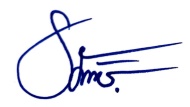    						 (นายสมศักดิ์  วงค์แก้วแปง)                                                               นายกเทศมนตรีตำบลออนใต้